Mad, Sad, WorriedTapp’in to Happy!To the tune of “If You’re Happy and you Know it”Even though I feel mad, I love myself Karate ChopEven though I feel mad, I accept myself Karate ChopEven though I feel so mad, I deeply love & accept myself. Karate ChopEven though I feel mad, I accept myself Karate ChopTo the tune of “do re me fa so la ti do”I feel mad, I feel so mad (Tap head)And I don’t know what to do (Tap inner eyebrows)It is bubbling inside of me (Tap side of eyes)And it feels like sticky glue (Tap under eyes)I can choose to let it go (Tap under nose)My thoughts are MINE, I can say NO! (Tap chin)I choose peace instead of this (Tap collarbone)And it leaves me now, I know, know know know(Tap under armpits)I am peace and I am love (Tap head)Ah…that feels much better now(Tap inner eyebrows)I can choose this calm instead (Tap side of eyes)And now I think I know just how (Tap under eyes)So, I choose to take deep breaths (Tap under nose)And I give my body rest (Tap chip)I am whole and I’m complete (Tap collarbone)And if not, I can repeat, peat peat peat.(Tap under armpits)(Substitute words as appropriate)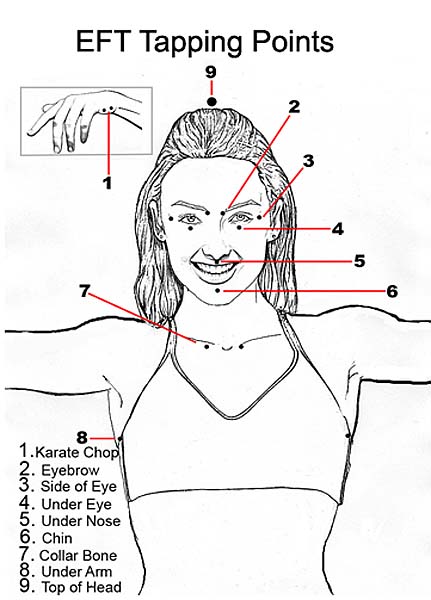 